Sommaire Projet 1 : Réaliser une recherche documentaire puis faire la synthèse de l’information.Evaluation diagnostique                                                                                                         Support : Le 08 mai 1945, Michel Rocco, « Lutte ouvrière » n° 1918 du 6  2005.	Séquence 1 : Informer d’un fait d’Histoire / Introduire un témoignage dans un fait d’Histoire.Compréhension de l’oralSupport : reportage diffusé  dans  un journal télévisé sur  France 5.    You tube -Torture pendant la guerre d’Algérie : témoignages des   victimes.flv.Compréhension de l’écritSupport 1 : L’Algérie de 1907 à 1954, Extrait du manuel « El Moumtaz  pour réussir au Bac », Mr DRIBINE  Madani, Editions BAGHDADI, 2009.Support 2 : La fin de la guerre avec le Japon, Histoire  des Etats –unis, C Economica, 1980. Support 3 :    LE TÉMOIGNAGE DE LOUISETTE, TORTURÉE PENDANT LA GUERRE D’ALGÉRIE.  Extrait d'un article de Florence Beaugé - Le Monde du 20 juin 2000.Production orale : Texte Sortie de crise, Farid Aichoune.Production écrite : Sujet : 8 mai 1945.Evaluation formative :Support : La situation politique de l’Algérie en 1945. Intégration : ………………………………………………………………………………… Séquence 2 : Analyser et commenter un fait d’Histoire.Evaluation diagnostique :Support :       Le  17 octobre 1961  à Paris, Article de la rubrique les deux rives de la méditerranée, la guerre d’Algérie. Date de publication : jeudi 1er août 2002.Compréhension de l’oral :Support : Janvier 1957-  la  bataille d’Alger, L’Express n°2896 du 4 au 10/01/2007.Compréhension de l’écrit :	Support 1 : Crimes de guerre, Mostefa Lacheraf, L’Algérie, nation et société, C.S.N.E.D, 1978.Support 2 : La guerre d’Algérie, Marie –blanchev Tahon, Algérie, la guerre contre les civils, C.Nota Bene, 1998.Production orale Support : photo des crimes perpétrés par la police française à l’encontre des Algériens, lors des manifestations du  17 octobre 1961 à Paris.Sujet : Les massacres commis à l’encontre des algériens le 17 octobre 1961 à Paris. Production écriteSujet : Les faits douloureux vécus par les Algériens pendant la guerre de libération (1954-1962).Evaluation certificativeSupport: La bataille de Normandie, Rémy Desquesnes, Label France, Magasine d’information du ministère des affaires Etrangères, n°15, avril 1994.Fiche de lecture Roman: Festin de mensonges, ZAOUI Amin ; Edition barzakh, 2007.Lectures complémentaires Niveau : 3 AS.Projet 1 : Réaliser une recherche documentaire puis faire la synthèse de l’information.Intention communicative : Exposer pour manifester son esprit critique.Objet d’étude : Textes et documents d’Histoire.Séance : Evaluation diagnostique.Support : Le 08 mai 1945, Michel Rocco, « Lutte ouvrière » n° 1918 du 6  2005
Objectif : Repérer  le pré acquis des apprenants.Repérer les insuffisances des apprenants.Prévoir des activités selon les besoins des apprenants et selon les compétences qu’on veut installer chez eux.Séance :Support :8 mai 1945 : en Algérie, armée et police française tiraient sur les manifestants.Le 8 mai 1945, le jour même ou la France fêtait « la victoire sur le nazisme », en Algérie, les troupes et les gendarmeries françaises tiraient sur une foule de manifestants.Cette victoire ne réglait rien pour les Algériens , « sujets »de la France , à qui elle refusait les droits des citoyens .Pourtant , la défaite de la France en juin 1940 avait porté un rude coup au prestige du pays colonisateur .Les déclarations des USA évoquant , à partir de 1941, le droit des peuples à disposer d’eux même , destinées à rallier le soutien des peuples colonisés , avaient été comprises en Afrique du Nord comme un encouragement à se libérer de la tutelle des colonisateurs .De Gaulle lui –même, au début de 1944 à Brazzaville, avait fait la promesse d’amélioration du statut des peuples appartenant à l’empire colonial français.En Algérie comme dans d’autres pays, la fin de la guerre accentua l’espérance et renforça le sentiment nationaliste.Le 1er mai 1945, la répression, des manifestations réclamant l’indépendance de l’Algérie et la libération de Messali Hadj avait fait plusieurs morts à Alger et à Oran.Le 8 mai, à Sétif ou le PPA avait décidé d’organiser sa propre manifestation au  moment  de la célébration de l’armistice à peine signé, et  de faire entendre ses revendications, un militant brandissait un drapeau algérien .L’agression par la police de ce porte-drapeau fut le point de départ de l’émeute. Quelques dizaines d’européens furent tués .Dans  une autre ville du Constantinois, Guelma, des événements  identiques se produisent ce jour-là. La révolte s’étendit alors aux campagnes environnantes.Dans les jours qui suivirent, la répression fut impitoyable .La gendarmerie, des milices formées au sein de la population européenne et bientôt l’armée se livrèrent à un véritable massacre.  L’aviation bombarda ainsi que la marine de guerre. Des villages entiers furent anéantis.L’armée parla de  1000 ou 1500 victimes de la répression. Mais il y en eut des dizaines de milliers. L’ampleur  des moyens utilisés pour la répression visait à semer la terreur dans la population du constantinois comme du reste de l’Algérie .Il fallait briser dans l’œuf tout risque d’une contagion d’une révolte anticoloniale.Ces massacres ne firent que renforcer le sentiment national algérien .Neuf ans plus tard, la guerre d’Algérie commençait.                                                     Michel Rocco, « Lutte ouvrière » n° 1918 DU 6 2005	Niveau : 3 AS.Projet 1 : Réaliser une recherche documentaire puis faire la synthèse de l’information.Intention communicative : Exposer pour manifester son esprit critique.Objet d’étude : Textes et documents d’Histoire.Séquence 1 : Informer d’un fait d’Histoire / Introduire un témoignage dans un fait d’Histoire.Séance : Compréhension de l’oral. Support : Reportage paru  dans  un journal télévisé sur  France 5.    Youtube -Torture pendant la guerre d’Algérie : témoignages des   victimes.flv.Compétence visée : Comprendre et interpréter des discours oraux  en tant que récepteur ou en tant qu’interlocuteur.Objectifs : - Adapter sa modalité d’écoute à l’objectif.- Exploiter les informations données par le professeur, avant écoute d’un texte, pour émettre des hypothèses sur le contenu du message oral, sur la fonction du message.- Distinguer les éléments constitutifs de la situation de communication.- Repérer la structure dominante d’un message oral.-Identifier les informations contenues explicitement dans le message.-Identifier le champ lexical dominant.-Repérer les marques de l’énonciation.-Découvrir l’enjeu discursif.-Evaluer le degré d’objectivité (ou de subjectivité) et le justifier.Transcription du document audio-visuel : reportage paru  dans  un journal télévisé sur  France 5.                                                                                                                                                                                                                                                                                                        Prés de quarante  ans après la fin de la guerre entre la France et l’Algérie, des témoignages de personnes torturés par l’armée française  et les déclarations de hauts  gradés français dont le général  Massu  reconnaissant  les faits, viennent nourrir ce que l’on  appelle le besoin de devoir, de mémoire.  Au long des  huit  années de conflit   1954-1962 les militaires français ont eu à faire face aux combattants du FLN. Parmi ceux-ci, Anyesse  Vahramian  et   Philipe jasselin  viennent de  rencontrer à  Alger   Louisette Ighilahriz  et Abdelkader Amane, arrêtés ils ont été torturés, ils  témoignent.Pendant  la guerre d’indépendance Abdelkader Amane était membre des commandos urbains du FLN.  Recherché par l’armée française, capturé en 1961, il passe dix huit jours ici à la villa Susiney  siège  du troisième régiment étranger parachutiste.  Très vite on l’amène dans  ces caves, au fond de celle-ci  une baignoire pleine d’eau souillée. « on été attachés , les mains deriére et on nous basculé la tête dans la baignoire , on pouvaient pas respirer ,mais tu es obligé de boire ça et c’était vraiment c’était  la torture la plus , la plus  féroce . »Ici c’était la salle da la gégène,  engin électrique branché sur l’oreille et  sur le sexe .pour couvrir les cris, les militaires chantaient.  	«  C’était une chanson  où  il est question de : à toi ma petite folie, mon petit grain de fantaisie, toi qui me renverse toi qui me bouleverse et c’était les deux dernières  phrases qu’ils répétaient encore toi qui  me renverse toi qui me bouleverse mon petit grain de fantaisie. »La villa Susiney, El Biar , la Corniche  autant de lieu de torture .  Alger, quarante ans plus tard, Louisette Ighilahriz  se souvient, elle a 20 ans  et sert d’agent  de liaison au FLN  quand elle est arrêtée ,blessée ,plâtrée  pendant deux mois ,allongée  nu sur un lit , elle croupie dans ses immondices .«    En temps normal , quand on  voit les purin  et les  excréments   on essaye de les éviter , moi j’étais dans ….on s’attendais à tout ,  de toute façon on était préparé à tout , on été préparé aux insultes , aux injures , aux…. Aux   gifles, aux coups de poing, aux coups de …….. Aux  coups de ….. . Mais là ils ont essayaient de………..de  forcer la dose   , c’est  là où ……… où j’espérais me suicider,  avec quel moyen ? J’avais  pas les moyens. »Louisette de son nom de guerre Lila  reconnait que tous les militaires français n’étaient t pas des tortionnaires. Un nommé   Grasiani  agissait sous ordre. «  Grasiani ,lui il était pervers il était un tortionnaire mais je voyais que l’ordre venait de Bigeard et  de Massu »  Louisette Ighilahriz  ne doit son salut  qu’à un médecin militaire français ,révolté par la torture et qui l’a faite  évacuée  vers une  prison , cet homme Louisette  l’a cherché mais en vain  , en fait son sauveur est mort  il  ya  trois ans. Il repose dans le sud de la France face à elle dans l’autre côté  de la méditerranée.                                               Youtube -Torture pendant la guerre d’Algérie : témoignages des  victimes .flv.Niveau : 3 AS.Projet 1 : Réaliser une recherche documentaire puis faire la synthèse de l’information.Intention communicative : Exposer pour manifester son esprit critique.Objet d’étude : Textes et documents d’Histoire.Séquence 1 : Informer d’un fait d’Histoire / Introduire un témoignage dans un fait d’Histoire.Séance : Compréhension de l’écrit.Support 1 :   L’Algérie de 1907 à 1954, Extrait du manuel « El Moumtaz  pour réussir au Bac », Mr DRIBINE  Madani, Editions BAGHDADI, 2009.Support 2 : La fin de la guerre avec le Japon, Histoire  des Etats –unis, C Economica, 1980. Support 3 : Le  Témoignage  de Louisette Ighilahriz, torturée pendant la guerre d’Algérie.   Extrait d'un article de Florence Beaugé - Le Monde du 20 juin 2000.Compétence visée : Comprendre et interpréter divers discours écrits pour restituer  chacun d’eux  sous forme de compte rendu objectif.Objectifs : - Définir son objectif de lecture. (Lire pour faire un résumé ou un compte rendu)- Adapter sa modalité de lecture à son objectif.- Exploiter les informations relatives au paratexte et à l’aire scripturale du texte dans son ensemble pour émettre des hypothèses sur son contenu  et sur sa fonction.- Distinguer les éléments constitutifs de la situation de communication.-Repérer la structure dominante du texte.-Repérer le temps dominant dans le texte.-Identifier les informations contenues explicitement dans le texte.-Regrouper des éléments d’information pour construire des champs lexicaux.-Repérer les marques de l’énonciation.-Découvrir l’enjeu discursif.-Evaluer le degré d’objectivité (ou de subjectivité) et le justifier.Support :Texte : L’Algérie de  1907 à 19541907 : Instauration par la France du code de l’indigénat qui obligeait les autochtones à évoluer  dans un ghetto juridiquement limité.1912 : Les jeunes algériens s’organisent sous la direction de l’Emir Khaled (petit fils de l’Emir Abdelkader), une brèche politique était ouverte aux Algériens d’où la naissance de l’Etoile Nord Africaine (EMA).   1931 :l’association des oulémas vit le jour le 5 mai, présidée par Cheikh Abdelhamid Ben Badis. Celui-ci  fut le principal artisan de la contestation par la foi, ce qui représentait  un énorme moyen de sensibilisation à  l’identité algérienne.1945 : Le 8 mai ; soulèvement populaire dans le constantinois, l’armée française réagit  par des fusillades, des exécutions et des bombardements des villages (45 000 morts)1949 : Mise sur pied de l’OS (Organisation Secrète) par la nouvelle  génération (Ben Bella, Ben Boulaid, Ait Ahmed …….) Celle-ci  a remarqué le mépris de la France avec lequel elle accueillait les propositions faites par des leaders comme Ferhat Abbas ou les ouléma.Elle mena quelques actions armées (poste d’Oran)1954 : Le 1er Novembre tout éclata : des opérations armées visent les intérêts français sur tout le territoire algérien.                        Extrait du manuel « El Moumtaz  pour réussir au Bac », Mr DRIBINE  Madani, Editions BAGHDADI, 2009.Texte 2 :                                 La fin  de la guerre avec le Japon Pendant l’été et l’automne 1944, tandis que la guerre atteignait son paroxysme sur le front européen, les forces  navales et aériennes des  Etats-unis se rapprochaient toujours davantage des îles japonaises. En octobre, leurs troupes débarquèrent sur Leyte, dans le groupe des philippines, prenant totalement par surprise  la garnison japonaise supérieure en nombre. Au cours des combats navals du golfe de Leyte, les unités américaines écrasèrent définitivement les derniers vestiges  importants de la flotte nippone. A la fin du mois de février  1945, après la conquête de Luçon et de Mindanao, le général  Douglas Mac-Arthur , le commandant en chef des forces américaines du pacifique , annonça la prise de Manille . Trois ans s’étaient écoulés depuis le jour où  le président  Roosevelt lui avait donné l’ordre de quitter les philippines devant l’invasion japonaise. Le même mois, les Marines débarquèrent à Iwo Jima , à huit cents kilomètres seulement du Japon . Après avoir liquidé une défense acharnée dans une série de combats sanglants, les Américains  firent de l’aérodrome une base pour les chasseurs chargés de protéger les appareils qui bombardaient le Japon. Le 09 mars, les B-29 de Saipan larguèrent une quantité record de bombes incendiaires sur Tokyo, transformant en braises les maisons de bois et de papier de la ville. L’holocauste résultant de ce raid ne fut égalé que par celui d’Hiroshima, cinq mois après. Tandis que des combats féroces se poursuivaient dans les Philippines, les Américains  prirent pied à Okinawa, à proximité du territoire nippon. A nouveau , comme  à Tarawa , dans les îles Gilbert  et à Iwo Jima , dans les îles Bonin , les Japonais s’accrochèrent et se battirent presque jusqu’au dernier homme , pendant que les kamikazez, des pilotes –suicide , précipitaient leurs avions sur les Américains , coulant trente-quatre  bâtiments de la fotte d’invasion .En juin 1945 , à la fin de la compagne , 110 000 Japonais étaient morts à Okinawa et moins de 8 000 avaient été faits prisonniers . Les Américains  avaient perdu                                                                  49 000 hommes, plus que dans aucun autre engagement sur le  théâtre du pacifique, chiffre qui préfigurait  de façon inquiétante le prix que  coûterait l’attaque en préparation contre les îles du Japon proprement dites. Cet assaut redouté n’eut cependant  pas lieu : le 6 août 1945, à 8h 15 du matin, un B-29 solitaire lâcha une bombe atomique sur le centre industriel d’Hiroshima. Les ondes de choc  et de feu et les radiations rasèrent la ville à 60%, tuant plus de 70 000 personnes sur le coup. En outre, plus de 10 000 disparus ne furent jamais retrouvés. Comme les Japonais, hébétés, ne s’étaient pas rendus immédiatement, une seconde bombe nucléaire fut larguée le 09 août sur  Nagasaki  avec des résultats tout aussi dévastateurs. La veille, le 08 août, l’union soviétique, tenant sa promesse, avait déclaré la guerre au Japon et commencé à envahir la Mandchourie. Les dirigeants japonais, se rendant compte que leur pays était sous la menace d’une destruction certaine et cédant aux supplications de l’empereur qui demandait qu’aucune vie humaine ne fût sacrifiée, capitulèrent sans conditions le 14 août. La reddition officielle de fit le 02 septembre à bord du cuirassé Missouri, mouillé dans la baie de Tokyo.                                              Histoires des Etats-Unis, C Economica, 1980.Texte :LE TÉMOIGNAGE DE LOUISETTE, TORTURÉE PENDANT LA GUERRE D’ALGÉRIE« J'étais allongée nue, toujours nue. Ils pouvaient venir une, deux ou trois fois par jour. Dès que j'entendais le bruit de leurs bottes dans le couloir, je me mettais à trembler. Ensuite, le temps devenait interminable. Les minutes me paraissaient des heures, et les heures des jours. Le plus dur, c'est de tenir les premiers jours, de s'habituer à la douleur. Après, on se détache mentalement, un peu comme si le corps se mettait à flotter. »  Quarante ans plus tard, elle en parle avec la voix blanche. Elle n'a jamais eu la force d'évoquer avec sa famille ces trois mois qui l'ont marquée à vie, physiquement et psychologiquement. Elle avait vingt ans. C'était en 1957, à Alger. Capturée par l'armée française le 28 septembre, après être tombée dans une embuscade avec son commando, elle avait été transférée, grièvement blessée, à l'état-major de la 10e division parachutiste de Massu, au Paradou Hydra. « Massu était brutal, infect. Bigeard n'était pas mieux, mais, le pire, c'était Graziani. Lui était innommable, c'était un pervers qui prenait plaisir à torturer. Ce n'était pas des êtres humains. J'ai souvent hurlé à Bigeard : » Vous n'êtes pas un homme si vous ne m'achevez pas ! « Et lui me répondait en ricanant : »Pas encore, pas encore ! « Pendant ces trois mois, je n'ai eu qu'un but : me suicider, mais, la pire des souffrances, c'est de vouloir à tout prix se supprimer et de ne pas en trouver les moyens.  » Elle a tenu bon, de septembre à décembre 1957. Sa famille payait cher le prix de ses actes de « terrorisme ». « Ils ont arrêté mes parents et presque tous mes frères et sœurs. Maman a subi le supplice de la baignoire pendant trois semaines de suite. Un jour, ils ont amené devant elle le plus jeune de ses neuf enfants, mon petit frère de trois ans, et ils l'ont pendu... » L'enfant, ranimé in extremis, s'en est sorti. La mère, aujourd'hui une vieille dame charmante et douce, n'avait pas parlé.Sa fille aurait fini par mourir, dans un flot d'urine, de sang et d'excréments, si un événement imprévu n'était intervenu. « Un soir où je me balançais la tête de droite à gauche, comme d'habitude, pour tenter de calmer mes souffrances, quelqu'un s'est approché de mon lit. Il était grand et devait avoir environ quarante-cinq ans. Il a soulevé ma couverture, et s'est écrié d'une voix horrifiée : » Mais, mon petit, on vous a torturée ! Qui a fait cela ? Qui ? « Je n'ai rien répondu. D'habitude, on ne me vouvoyait pas. J'étais sûre que cette phrase cachait un piège.  » Ce n'était pas un piège. L'inconnu la fera transporter dans un hôpital d'Alger, soigner, puis transférer en prison. Ainsi, elle échappera aux griffes de Massu, Bigeard et Graziani. Louisette Ighilahriz, « Lila » de son nom de guerre, retrouvera la liberté cinq ans plus tard, avec l'indépendance de l'Algérie.                                   Extrait d'un article de Florence Beaugé - Le Monde du 20 juin 2000.Niveau : 3 AS.Projet 1 : Réaliser une recherche documentaire puis faire la synthèse de l’information.Intention communicative : Exposer pour manifester son esprit critique.Objet d’étude : Textes et documents d’Histoire.Séquence 1 : Informer d’un fait d’Histoire / Introduire un témoignage dans un fait d’Histoire.Séance : Production orale.Support : Texte Sortie de crise, Farid  Aichoune.Compétence visée : Produire des messages oraux en situation de monologue  ou d’interlocution pour exposer des faits.Objectifs : - Activer des connaissances relatives au domaine de référence dont on doit parler.- Choisir le niveau de langue approprié.-Produire des phrases correctes au plan syntaxique (en situation d’exposé).-Utiliser le lexique adéquat à la thématique, à la finalité de l’oral.-Reformuler son propre propos quand c’est nécessaire.-Utiliser la syntaxe de l’oral.-Soigner sa prononciation pour éviter que l’auditoire ne fasse des contresens.Texte :	Sorite de crise Comment l’indépendance devint une réalité.Les soldats coloniaux ( tabors , spahis et tirailleurs ) furent intégrés aux troupes de la France libre et participèrent aux combats contre l’Allemagne nazie jusqu’à la fin du conflit .Le sultan Mohammed V  pour le maroc,  Messali Hadj pour l’Algérie et Habib Bourguiba pour la Tunisie – qui avaient refusé les avances des forces de l’Axe-revendiquèrent l’indépendance pour leur pays .La réponse de Paris ne tarde pas :le sultan du Maroc , des groupes armés ( fellegas ) voient le jour en Tunisie : ils s’attaquent aux troupes franaise .Bourguiba est emprisonné . L’année 152 sera l’année noire de la crise tunisienne. La répression ordonnée par le résident général de Hautecloque est terrible.Le 1er novembre 1954, l’insurrection éclate en Algérie. Le soulèvement des nationalistes algériens va précipiter l’indépendance des deux autres pays du maghreb , qui ne son t , contrairement à l’algérie que des protectorats. Pierre Mendés  France, alors président du conseil, comprend que la situation n’est plus tenable. Dans un premier temps, le 31 juillet  1954, il accorde l’autonomie interne à la  Tunisie. Quand à Mohammed  V, le futur roi du Maroc, il est autorisé à revenir dans son pays le 16 novembre 1955. Le 3 mars 1956, le Maroc accède à l’indépendance ; dix-sept  jours plus tard, c’est au tour de la Tunisie …                                                                         Farid AÏchoune 	Niveau : 3 AS.Projet 1 : Réaliser une recherche documentaire puis faire la synthèse de l’information.Intention communicative : Exposer pour manifester son esprit critique.Objet d’étude : Textes et documents d’Histoire.Séquence 1 : Informer d’un fait d’Histoire / Introduire un témoignage dans un fait d’Histoire.Séance : Production écrite.Compétence visée : Produire un texte en relation avec les objets d’étude et les thèmes choisis, en tenant compte des contraintes liées à la situation de communication  et à l’enjeu visé.Objectifs : 	-Définir la finalité de l’écrit.-Respecter la consigne donnée.-Mettre en œuvre le modèle d’organisation suggéré par la consigne.-Eviter les répétitions et les contradictions.-Assurer la présentation.-Produire des phrases correctes au plan syntaxique.-Utiliser une ponctuation adéquate.-Utiliser une grille d’auto-évaluation.-Réviser sa production.Niveau : 3AS.Projet 1 : Réaliser une recherche documentaire pour faire la synthèse de l’information.Intention communicative : Exposer pour manifester son esprit critique.Objet d’étude : Textes et documents d’Histoire.Séquence 1 : Informer d’un fait d’Histoire /Introduire un témoignage dans un fait d’Histoire.Séance : Evaluation formative.Sujet : La situation politique de l’Algérie en 1945.Objectif : Evaluer les  acquis des apprenants durant la séquence 1   Texte :Le 08 mai 1945, à Sétif , les nationalistes algériens du PPA(Parti Populaire Algérien, interdit de Messali Hadj (en résidence surveillée) et des AML(Amis du Manifeste et de la Liberté ) de Ferhat Abbas organisent un défilé pour célébrer la chute de l’Allemagne nazie.Les drapeaux alliés sont en tête .Soudain , pancartes et drapeau algérien sont déployés .Les pancartes portent les  slogans  « Libérez Messali », « Vive l’Algérie libre et indépendante », «  A bas le fascisme et le colonialisme ».Bouzid Saal refuse de baisser le drapeau algérien qu’il porte ; il est abattu par un policier .Cela déclenche l’émeute .Les Algériens qui fuient sous les coups de feu des policiers agressent à leur tour les européens qu’ils rencontrent .Partout résonne l’appel à la révolte .A 13 heures le couvre-feu est instauré et l’état de siège décrété à 20 heures .L’armée, la police et la gendarmerie sillonnent les quartiers arabes.  La loi martiale est proclamée, et des armes sont distribuées aux européens .La répression sera terrible.Le même jour, à Guelma (est de Constantine), la manifestation pacifique organisée par les militants nationalistes, drapeau algériens et alliés en tête, est arrêtée par le sous préfet Achiary décrète le couvre feu, et fait armer la milice des colons .Cette milice se livre à un véritable pogrom contre la population musulmane. « Je voyais des camions qui sortaient de la ville et, après les intervalles de dix à quinze minutes, j’entendais des coups de feu. Cela a duré deux mois ; les miliciens ramassaient les gens partout pour les tuer. Les exécutions se faisaient surtout à Kef –El –Boumba et à la carrière de Hadj M’Barek ».Des centaines de musulmans de Guelma furent fusillés sans jugement.L’écrivain Kateb Yacine était collégien à l’époque ; témoin oculaire des événements de Sétif, il écrit : « Je témoigne que les manifestations du 8 mai 1945 était pacifique. En organisant une manifestation qui se voulait pacifique, on a été pris par surprise .Les dirigeants n’avaient pas prévu des réactions .Cela s’est terminé par des dizaines de milliers de victimes .A Guelma, ma mère a perdu la mémoire (….). On voyait des cadavres partout, dans toutes les rues, la répression était aveugle ; c’était un grand massacre. »L’insurrection va se propager avec la nouvelle de la répression dans toute la région de Sétif, Guelma, Kherrata, Jijel.                                    Section de Toulon de  la  LDH  rubrique les deux    rives de la Méditerranée la guerre d’Algérie samedi 17 Juillet 2004. Questions :A quel  type  de texte appartient le texte ?……………………………………………………………………………………A quelle  période se rapportent les faits racontés dans le texte ………………………………………………………………………………………………De quels faits s’agit-il dans ce texte ?………………………………………………………………………………La présence de l’auteur est-elle marquée dans ce texte ?……………………………………………………………………………………………Justifiez l’emploi du présent de l’indicatif dans ce texte.………………………………………………………………………………………..Relevez  dans le texte tout les mots appartenant au champ lexical du mot « guerre ».………………………………………………………………………………Donnez les noms des verbes suivants :Propager, déployer, abattre, fusiller, réprimer, s’insurger.  Niveau : 3 AS.Projet 1 : Réaliser une recherche documentaire puis faire la synthèse de l’information.Intention communicative : Exposer pour manifester son esprit critique.Objet d’étude : Textes et documents d’Histoire.Séance : Intégration.Objectifs : -Faire intégrer la grammaire et le vocabulaire.Séquence 1 :Structure grammaticale : la cause et la conséquence. Situation d’intégration :       Vous regardez avec un ami un documentaire sur la  fin de la deuxième guerre mondiale, votre ami s’interroge à propos des raisons qui ont amenés les Etats-Unis à utiliser la bombe atomique. Vous lui expliquerez les raisons mais aussi les conséquences d’une telle décision sur  Hiroshima et Nagasaki.Vous utiliserez :Car ou parce que.Deux expressions de cause. Deux expressions de conséquence.Structure grammaticale : Les modalisateurs et le lexique de la guerre.Situation d’intégration : Vous avez vu le film «  la Bataille d’Alger », votre camarade ne l’a pas vu, vous  lui  racontez  les  faits du  film, d’un côté, vous dénoncez la sauvagerie des  soldats du général Massu et de l’autre, vous  glorifiez le courage de Ali la Pointe, de Hassiba Ben Bouali et des autres.Vous utiliserez :La modalité de certitude : sans aucun doute.Deux termes mélioratifs et deux termes péjoratifs Un verbe d’opinion.Deux adjectifs mélioratifs et deux autres péjoratifs.Trois termes relatifs à la guerre.3. Structure à intégrer : les temps du récit historique. Votre lycée a  lancé un concours de la meilleure biographie écrite sur le martyr  Krim  Belkacem. Vous décidez d’y participer. Rédigez une  très courte  biographie pour participer à ce concours.Vous utiliserez :Des dates.Deux titres nominaux.Le passé simple et l’imparfait.Structure à intégration: le présent historique.  Situation d’intégration : Vous entretenez une correspondance avec Français  via Internet, dans le cadre des échanges internationaux entre internautes. Il ne comprend pas pourquoi les musulmans  sacrifient les moutons le jour de l’Aïd El Kébir. Ecrivez – lui un courriel dans lequel vous raconterez l’origine de ce rite.Vous utiliserez :Le présent historique.Les articulateurs : d’abord, ensuite, enfin.Expression du temps Repérez les indications de temps dans chacune des phrases suivantes, dites si elles expriment la date, la durée ou la fréquence.1. Le 1èr novembre 1954, à minuit retentit le premier coup de feu annonçant le début de la guerre. - 2. Apres 7 années de guerre, l’Algérie recouvra son indépendance. - 3. Le 5 juillet 1962, des millions d’algériens descendirent dans la rue pour fêter l’indépendance du pays. - 4. Durant les longues menaces d’un affrontement nucléaire entre l’est et l’ouest. - 5. Apres la signature de l’accord, les deux signataires échangèrent une longue poignée de mains.- 6. Apres quelques années d’exil, cet opposant politique regagna son pays. - 7. Dés son arrivée à la Mecque, un pèlerin envoya un e-mail à sa famille et depuis lors, on n’eut pas de nouvelles de lui. - 8. En relisant sa copie, l’élève s’aperçut qu’il n’avait pas répondu à une question. - 9. Autrefois, le soir, on faisait cercle autour d’un conteur. Aujourd’hui, le conteur fait place à la télévision. - 10. Nous somme restes de longues heures, presque une journée entière, à la frontière Algéro-tunisienne. -11. Cet été, il a fait très chaud. - 12. En automne, Les feuilles jaunissent ; en hiver, elles tombent. - 13. Cette nuit-là, on entendait de temps en temps des chiens aboyer. - 14. Nous dormîmes durant tout le trajet. - 15. En traversant la rue, un petit garçon fut fauché par un chauffard. - 16. L’équipe adverse inscrivit, à la toute dernière minute, le début de la victoire. - 17. De temps à autre, on croisait un camion ou une voiture sur cette route. - 18. En quittant son domicile, la vieille dame se trouva nez a nez avec une de ses vieilles connaissances. - 19. Avant de libérer entièrement L’Europe, les Alliés durent batailler de longs mois. Repérez, dans chacune des phrases suivantes, la subordonnée circonstancielle de temps et dites si elle exprime l’antériorité, la simultanéité ou la postériorité.1. Pendant qu’en France on sablait le champagne pour fêter la victoire des Alliés sur les nazis, à Sétif, le sang algérien coulait abondamment. - 2. Quand j’étais petit, je récitais une prière tous les soirs avant de m’endormir. -3. Au moment où je m’apprêtais à sortir, il se mit à pleuvoir. - 4. Au moment où les londoniens dormaient, un déluge de feu s’est abattu sur la ville. - 5. Apres qu’ils eurent visité le vieux Ksar, les dix touristes remontèrent dans leur bus. – 6. Aussitôt que les jeux de pékin prirent fin, les milliers de sportifs venus des quatre coins de la planète regagnèrent leurs pays. – 7. A peine l’arbitre eut-il sifflé la fin de la partie que des centaines de supporters envahirent le terrain. – 8. Dés qu’on annonce les résultats officiels des élections présidentielles, des millions d’Américains célèbrent la victoire de Barak Obama. – 9. Les berlinois restèrent dans les abris jusqu’à ce qu’eussent cessé les bombardements. - 10. Dés que les bombardements eurent cessé, les berlinois quittèrent leurs abris.Niveau : 3 AS.Projet 1 : Réaliser une recherche documentaire puis faire la synthèse de l’information.Intention communicative : Exposer pour manifester son esprit critique.Objet d’étude : Textes et documents d’Histoire.Séquence 2 : Analyser et commenter un fait d’Histoire.Séance : Evaluation diagnostique.Support :.Objectif : Repérer  les pré acquis des apprenants.Repérer les insuffisances des apprenants.Prévoir des activités selon les besoins des apprenants et selon les compétences qu’on veut installer chez eux.Support :                   Le 17 octobre 1961 à Paris Le 4 octobre 1961, Maurice Papon [1], préft de peolice, met en place, avec l’accord du gouvernement de de Gaulle, un couvre-feu concernant les "FMA" (Français musulmans d’Algérie) ; un véritable couvre-feu au faciès ! Contre cette mesure, le FLN organise une grande manifestation non violente pour le 17 octobre à 20h30.La manifestation est interdite par le gouvernement ; 7 000 policiers prennent position. Les manifestants sont environ 30 000 ; il y aura 11 730 arrestations. Selon la version officielle, il y eut 2 morts ce jour-là ; mais les chercheurs parlent d’au moins plusieurs dizaines de tués par la police française, voire quelques centaines.Le 30 octobre 1961, à l’Assemblée nationale, Eugène Claudius-Petit, député centriste, dénonça violemment les responsabilités de la Préfecture de police« Il faut appeler les choses par leur nom. Chaque gardien de la paix ne pouvait plus se déterminer, à cause de l’ordre reçu et de la décision prise, autrement qu’en tenant compte de la couleur de la peau, de la qualité des vêtements ou du quartier habité. Heureux les Kabyles blonds qui ont pu échapper aux réseaux de la police ! Faudra-t-il donc voir prochainement, car c’est la pente fatale, la honte du croissant jaune après avoir connu celle de l’étoile jaune ? » Le 27 octobre 1961, Claude Bourdet avait interpellé Maurice Papon au conseil municipal de Paris sur l’exactitude des faits qui se lisaient dans la presse parisienne, à savoir le repêchage de 150 cadavres d’Algériens depuis le 17 octobre 1961 dans la Seine entre Paris et Rouen.Maurice Papon devait déclarer : « La police a fait ce qu’elle devait faire » et « Nous avons gagné la bataille de Paris. »Dans un article paru le 20 mai 1998, dans Le Monde, Jean-Luc Einaudi écrit : « Je persiste et signe. En octobre 1961, il y eut à Paris un massacre perpétré par des forces de l’ordre agissant sous les ordres de Maurice Papon ». A la suite de quoi Jean-Luc Einaudi a été cité par Maurice Papon devant le tribunal correctionnel de Paris pour "diffamation envers un fonctionnaire public".                                    Article de la rubrique les deux rives de la Méditerranée > la guerre d’Algérie 
date de publication : jeudi 1er août 2002.Niveau : 3 AS.Projet 1 : Réaliser une recherche documentaire puis faire la synthèse de l’information.Intention communicative : Exposer pour manifester son esprit critique.Objet d’étude : Textes et documents d’Histoire.Séquence 2 : Analyser et commenter un fait d’Histoire.Séance : Compréhension de l’oral.Support :   Janvier 1957-  la  bataille d’Alger, L’Express n°2896 du 4 au 10/01/2007.Compétence visée : Comprendre et interpréter des discours oraux  en tant que récepteur ou en tant qu’interlocuteur.Objectifs : - Adapter sa modalité d’écoute à l’objectif.- Exploiter les informations données par le professeur, avant écoute d’un texte, pour émettre des hypothèses sur le contenu du message oral, sur la fonction du message.- Distinguer les éléments constitutifs de la situation de communication.- Repérer la structure dominante d’un message oral.-Séquentialiser le message  pour retrouver les grandes unités de sens.-Identifier les informations contenues explicitement dans le message.-Identifier le champ lexical dominant.-Repérer les marques de l’énonciation.-Découvrir l’enjeu discursif.-Evaluer le degré d’objectivité (ou de subjectivité) et le justifier.Support :                                  Janvier 1957-la bataille d’Alger Le 07 Janvier, 8000 parachutistes entrent  dans la ville .Ils sont commandés par le général Massu, à qui  Robert  Lacoste, ministre résident en  Algérie, vient de confier les pleins pouvoirs. La 10ème  DP (division parachutiste) reçoit la mission de «  pacifier » Alger  où la tension  est extrême entre les communautés. Les militaires français veulent porte un coup décisif aux indépendantistes  algériens. Les négociations secrètes qui se déroulaient à Belgrade ou à Rome durant l’été 1956 ont été rompus et, du coup, le gouvernement de Guy  Mollet cherche le bras de fer .De leur côté, les dirigeants du FLN avaient décidé de concentrer les opérations  sur Alger lors du congrès de 1956, qui s’était  tenu dans la vallée de la Soummam, en Kabylie .Ils savent que le « bruit » à Alger peut avoir un impact  considérable. Mais la réponse que va leur opposer l’Etat français est violente. La réplique à l’entrée de l’armée dans la ville ce sont attentats  contre les européens causant des dizaines de victimes. Début  février, les explosions au stade municipal d’Alger et au stade d’El Biar font 10 morts et 34 blessés, en juin, l’attentat au casino de la corniche tue 8 personnes et en blesse une centaine .Le 26 janvier, des bombes avaient explosé dans trois cafés de la ville faisant plusieurs morts et blessés. Le FLN lance alors un mot d’ordre de grève générale pour le 28 janvier. Les paras cassent la grève en forçant les boutiques à rouvrir .Et  puis les hommes de Massu procèdent à des arrestations massives, quadrillant la ville, les quartiers « arabes » sont bouclés .Et, en utilisant les fichiers de la police, les paras interpellent   des suspects par centaines avant de les regrouper dans des centres de triage qui vont devenir de véritables centres de torture .	L’Express  n° 2896 du 4 au 10/01/2007.Niveau: 3 AS.Projet 1 : Réaliser une recherche documentaire puis faire la synthèse de l’information.Intention communicative : Exposer pour manifester son esprit critique.Objet d’étude : Textes et documents d’Histoire.Séquence 2 : Analyser et commenter un fait d’Histoire.Séance : Compréhension de l’écrit.Support 1 : Crimes de guerre, Mostefa Lacheraf, L’Algérie, nation et société, C.S.N.E.D, 1978.Support 2 : La guerre d’Algérie, Marie –blanche Tahon, Algérie, la guerre contre les civils, C.Nota Bene, 1998.Compétence visée : Comprendre et interpréter divers discours écrits pour les restituer sous forme de synthèse.Objectifs : - Définir son objectif de lecture. (Faire la synthèse de documents).- Adapter sa modalité de lecture à son objectif.- Exploiter les informations relatives au paratexte et à l’aire scripturale du texte dans son ensemble pour émettre des hypothèses sur son contenu  et sur sa fonction.- Distinguer les éléments constitutifs de la situation de communication.-Repérer la structure dominante du texte.-Séquentialiser le texte pour retrouver les grandes unités de sens.-Identifier les informations contenues explicitement dans le texte.-Regrouper des éléments d’information pour construire des champs lexicaux.-Repérer les marques de l’énonciation.-Découvrir l’enjeu discursif.-Evaluer le degré d’objectivité (ou de subjectivité) et le justifier.                                          Crimes de guerre.Pendant plus d e 4 ans  les « colonnes infernales » de Bugeaud  , c’est ainsi que les militaires et les historiens  se sont plus à les appeler  vont mettre le pays à feu et à sang , racler davantage l’Algérie , comme si treize années de guerre ne suffisaient pas à  son malheur .C’est désormais la phase la  plus terrifiante de la conquête , celle qui vit précisément naître et agir de véritables criminels de guerre et théoriciens de l’extermination et du regroupement : Pélissier , Saint Arnaud , Richard .Les noms des trois premiers , avec beaucoup d’autres , ont été donnés officiellement à des villages algériens importants comme une insulte à la conscience morale .Demain , par impossible et à Dieu ne plaise , d’autres agglomérations urbaines porteront les noms de Massu, Bigeard , Ducasse. Charbonnier, bourreaux et tortionnaires galonnés. Mais revenons aux « pionniers ».  Pélisssier ? Plus tard maréchal de France, se signala en 1845 par des  enfumades  opérées  de  sang- froid et qui firent dans les grottes du Dahra près d’un millier de morts .En 1852, lors de la prise de Laghouat, il livra à la fureur de ses troupes la population civile de cette petite oasis : 2 300 morts, hommes, femmes et enfants.Montagnac ? C’est le plus excité des jeunes de la conquête .Il donna à ses troupes d’élite le nom macabre de « voltigeurs  de la mort ». Mais écoutons –le plutôt : «  Vous me demandez dans un paragraphe  de votre lettre, écrivait-il à un ami, ce que nous faisons des femmes que nous prenons. On en garde quelques-unes comme otages, les autres sont échangées contre des chevaux  et le reste est vendu à l’enchère comme bête de somme… Parmi ces femmes, il y en a souvent de très jolies. Dans  toutes les opérations de guerre que nous faisons depuis quatre mois, il y a des scènes à attendrir un rocher, si l’on avait le temps  de s’attendrir un peu. Eh bien ! On en arrive à regarder tout cela  avec une sèche indifférence qui  fait frémir. »   Et plus loin, en guise de conclusion : «  voilà, mon brave ami, comme il faut faire la guerre aux Arabes .Tuer tous les hommes jusqu’à  15 ans, prendre toutes les femmes et les enfants, en charger les bâtiments, les envoyer aux îles Marquises ou ailleurs ; en un mot anéantir tout ce qui ne rampera pas à nos pieds comme des chiens. »Saint Arnaud ? Maréchal, lui aussi, après le coup d’état du 2 décembre qu’il prépara pour le compte du prince président. Il fut l’émule de Pélissier en matière d’enfumades, mais sur les conseils de Bugeaud, agit, en l’occurrence, avec une extrême  discrétion. Ses « lettres »  sont pleines  de scènes épouvantables, de villages incendiés, de têtes et d’oreilles coupées, toutes choses dont il jouissait à l’avance, d’une façon morbide, et qu’il décrit ensuite avec   cynisme.               Mostefa Lacheraf, L’Algérie, nation et société, C S. N. E. D. 1978.Support 2 :Texte :                                          La guerre d’Algérie 	 Le déclenchement de l’ « insurrection » armée du 1er novembre 1954  trouve son origine immédiate  dans la répression  terrible des manifestations  de mai 1945 .Le 8 mai, les « musulmans » participent aux marches qui saluent la fin de la seconde guerre mondiale .Des  drapeaux algériens apparaissent, des slogans revendiquant leurs droits sont scandés. Et c’est la tuerie.(…)C’est aussi la prise de conscience  par de nombreux Algériens que les armes sont le seul moyen qui leur reste.La longue guerre pour l’indépendance de l’Algérie (1954-1962) a été exceptionnelle à plus d’un titre. Elle est, après celle du Vietnam, la plus longue et la plus meurtrière. Quel  que soit le nombre de victimes – l’Algérie cite le chiffre d’un million et demi de martyrs-, il a été extrêmement élevé. Il s’agissait d’une lutte de David contre Goliath (….) Il s’agissait aussi d’une « sale guerre » au cours de laquelle des actes de barbarie immondes ont été perpétrés et la torture érigée en système, par l’armée française, qui était une armée d’appelés du contingent.En fait, la France n’a jamais admis qu’il s’agissait d’une guerre .On parlait alors pudiquement des « événements d’Algérie », de la « rébellion ».Il s’agissait d’y établir l’ordre, par une opération de police à grande échelle, contre des « fellaghas », contre des «  terroristes ». (…..)Les colons souvent établis depuis   plusieurs générations  n’envisageaient pas de quitter le pays , mais la plupart n’envisageaient pas non plus de le partager équitablement avec les « musulmans ».Ils tentèrent à plusieurs reprises d’imposer une solution « à la rhodésienne » : séparation de l’Algérie de la France sous leur gouverne .En mai 1958, ils rencontrèrent la complicité de généraux français en place à Alger .C’est pour y couper court que de Gaulle revient au pouvoir , à l’occasion d’un coup d’Etat qui n’a jamais dit son nom. Il promeut  d’abord une « véritable » intégration de l’Algérie à la France, en accordant enfin la citoyenneté et les droits politiques aux « musulmans » et en mettant en branle le « plan de Constantine » destiné à industrialiser un pays encore largement agricole (sinon l’exploitation des gisements de pétrole dans le sud ).Dans le même temps , l’effort de guerre s’intensifie afin de mettre l’armée de libération nationale (A.L.N) à genoux et les populations civiles algériennes sont «  regroupées » dans des camps sous le contrôle de l’armée française .De Gaulle finit par  s’incliner en proposant l’ « autodétermination ».Ces tergiversations qui prirent quatre années (1958-1962) ont ouvert la voie à la constitution et au déploiement de l’Organisation de l’armée secrète (O.A.S), composée de colons fascisants, qui sema la terreur tant en Algérie qu’en France : en avril 1962, les attentats imputables à l’O.A.S.sont en moyenne de dix  par jour pour la seule ville d’Alger. Son objectif  consistait notamment à laisser l’Algérie « comme en                         Marie –Blanche Tahon, Algérie, la guerre contre les civils, C           Bene, Nota 1998.                                                                                  Niveau : 3 AS.Projet 1 : Réaliser une recherche documentaire puis faire la synthèse de l’information.Intention communicative : Exposer pour manifester son esprit critique.Objet d’étude : Textes et documents d’Histoire.Séquence 2 : Analyser et commenter un fait d’Histoire.Séance : Production orale.Support : photo des crimes  de 17 octobre 1961 à Paris.Sujet : Les massacres commis à l’encontre des algériens le 17 octobre 1961 à Paris.Compétence visée : Produire des messages oraux en situation de monologue  ou d’interlocution pour exposer des faits en manifestant son esprit critique.Objectifs : - Activer des connaissances relatives au domaine de référence dont on doit parler.- Choisir le niveau de langue approprié.-Produire des phrases correctes au plan syntaxique (en situation d’exposé).-Utiliser le lexique adéquat à la thématique, à la finalité de l’oral.-Reformuler son propre propos quand c’est nécessaire.-Utiliser la syntaxe de l’oral.-Soigner sa prononciation pour éviter que l’auditoire ne fasse des contresens.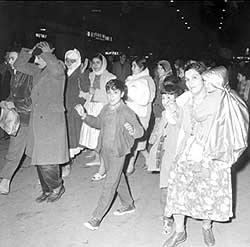 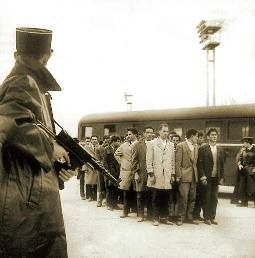 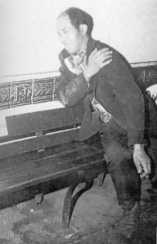 Niveau : 3 AS.Projet 1 : Réaliser une recherche documentaire puis faire la synthèse de l’information.Intention communicative : Exposer pour manifester son esprit critique.Objet d’étude : Textes et documents d’Histoire.Séquence 2 : Analyser et commenter un fait d’Histoire.Séance : Production écrite.Compétence visée : Les faits douloureux vécus par les algériens pendant le guerre de libération.Objectifs : -Définir la finalité de l’écrit.-Respecter la consigne donnée.-Mettre en œuvre le modèle d’organisation suggéré par la consigne.-Eviter les répétitions et les contradictions.-Assurer la présentation.-Produire des phrases correctes au plan syntaxique.-Utiliser une ponctuation adéquate.-Utiliser une grille d’auto-évaluation.-Réviser sa production.Niveau : 3 AS.Projet 1 : Réaliser une recherche documentaire puis faire la synthèse de l’information.Intention communicative : Exposer pour manifester son esprit critique.Objet d’étude : Textes et documents d’Histoire.Séquence 2 : Analyser et commenter un fait d’Histoire.Séance : Evaluation certificative.Support: La bataille de Normandie, Rémy Desquesnes, Label France, Magasine d’information du ministère des affaires Etrangères, n°15, avril 1994.Objectif : Evaluer les acquis des apprenants durant le projet 1.Le matin du 6 juin 1944, on trouvait en baie de Seine une formidable machine de guerre d’une puissance demeuré sans équivalent .Jamais encore on n’avait rassemblé, en face d’une côte ennemie, autant de bâtiments de guerre, autant de bombardiers, de chasseurs, de chars flottants. En concentrant une force d’assaut aussi gigantesque, l’intention des Alliés d’asséner  aux défenseurs  un coup de poing d’une telle violence que leurs réflexes en seraient paralysés. Aux  assaillants américains, britanniques, canadiens de profiter des instants d’étourdissement  suivant le choc pour ouvrir une brèche   d’une centaine de kilomètres dans le mur de béton et d’acier ceinturant la Festung Europa. Ensuite, il fallait pousser en avant, gagner du terrain. L’opération  s’est passée à peu près comme prévu et  , le soir du jour J, Eisenhower pouvait être satisfait de ce qui avait été réalisé par les  160 000 soldats débarqués sur le littoral de la  Manche , par air ou par mer .Dans la douloureuse histoire de la bataille de Normandie(07 juin-21 août), chaque mois fut individualisé. Juin fut consacré à la coupure de la presqu’île du Contentin, puis à la prise du port de Cherbourg (26 juin).    Juillet, après un certain enlisement des opérations dû en partie au mauvais temps, au bocage  et à la vigueur de la résistance allemande, voyait la libération de Saint-Lô et de Caen. A la fin du mois, après plus de 50 jours de combats, sous la formidable poussée  des unités de l’armée américaine, l’aile gauche du système défensif finissait par craquer.Le grand affrontement  qui avait débuté le 6 juin s’est révélé très meurtrier pour  les deux camps .Au 31 août, les pertes alliées se montaient à un peu plus de  20 000 hommes et, dans l’autre camp .Au 31 août, les pertes alliées se montaient à un peu plus de 200 000 hommes , dans l’autre camp, entre 300 000  et 400 000.Evénement décisif de la deuxième guerre mondiale , la bataille de Normandie ne mettait pas fin au conflit .Il faudrait encore neuf mois de durs combats pour obtenir la capitulation du 3ème Reich .Toutefois , comme l’écrit le colonel Stacey, historien officiel de l’armée canadienne, un coup mortel avait été porté en Normandie au moral de l’armée allemande .                   Magazine d’information du ministère des Affaires étrangères, n°15, avril 1994. Questions :Qui parle dans ce texte ? A qui ? De quoi ?……………………………………………………………………………………………..« Une force d’assaut aussi gigantesque ……. ».   De quoi s’agit-il ?………………………………………………………………………………………………………..Quels sont les principaux faits survenus  lors de la bataille de Normandie, entre le 7 juin  le 21 août ?………………………………………………………………………………………………………………………………………………Quelles sont les causes des difficultés rencontrées en juillet par les forces alliées ?…………………………………………………………………………………………………………………………………….« Dans la douloureuse histoire de la bataille de Normandie ……. ».Justifiez l’emploi de l’adjectif «  douloureuse » par l’auteur.……………………………………………………………………………………………………………………………..Quelle est la visée de ce texte ? …………………………………………………………………………………………….Donnez un titre à ce texte.…………………………………………………………………………………………….                                 Fiche de lecture 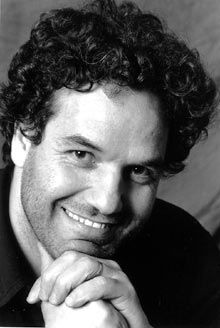 Biographie :Écrivain algérien né en 1956, Amin Zaoui est romancier, essayiste bilingue (français et arabe) et hispanisant (il a traduit Frederico Garcia Lorca de l’espagnol vers l’arabe).
Il a été professeur de littérature et de traduction à l’université d’Oran, puis directeur du palais de la culture d’Oran à la fin des années 1980.
En 1995, il est accueilli en résidence par le Parlement international des écrivains.

Il a été directeur de la Bibliothèque nationale d’Algérie, mais son programme de conférences et de manifestations diverses, trop ouvert aux écrivains et intellectuels de tous horizons, a beaucoup déplu. 
Amin Zaoui a été limogé de son poste en octobre 2008, ce qui a provoqué un grand malaise dans les milieux intellectuels de tout le monde arabe. La bibliothèque nationale était un des derniers lieux véritablement ouvert à la liberté d'expression en Algérie. 
Depuis, Amin Zaoui se consacre à l'écriture.Ses œuvres :La Soumission, Le Serpent à plumes, 1998.Haras de femmes, Le Serpent à plumes, 2001.Les Gens du parfum, Le Serpent à plume, 2003.Andalousies,barzakh /le bec en l’air , 2005.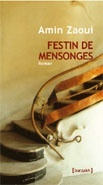 Présentations du roman : Titre : Festin de mensonges.Auteur : Amin Zaoui.Genre : Social Nombre de pages : 209 pEditeur : éditions barzakhAnnée d’édition : mars, 2007. Langue : Français ISBN : 978-9961-88-6Dépôt légal : 30 30-2006Résumé : Festin de mensonges est roman qui s’articule autour de douze chapitres :Délices d’une chair dormante , L’arôme du câlin , L’absent , le jour du diable, Mémoire de marbre , La prière de la sieste , Le baiser fécondateur , La gifle , La femme de ménage, La rose , Enfant du bordel, Le raïs ou le cataclysme .Le roman   est une succession de souvenirs  d’enfance d’un adolescent , Koussaila « Le nom d’un héro berbère, celui qui a fait la guerre aux Arabes musulmans »  mais lui il aimait qu’on l’appelle par son sobriquet « Nems, la fouine ». Il  grandit dans un village du fin fond de l’Algérie « Karmoussa » ; l’Algérie de 1965, Algérie fraîchement indépendante, le héros ne connaît ni l’amour paternel, ni l’amour maternel, et cela, à cause de son oncle qui complote contre son frère (le père du héros) pour jouir sentimentalement de sa femme (mère du héros).Koussaila vit une enfance difficile et étonnante à la fois. Le héros est l’unique fils de ses parents, il a six sœurs, il vit sous la tutelle   d’un oncle qui lui fait pourrir la vie et une mère  qui a trahit son père et qui le voit le fils  comme un sacrilège  car   il mange avec la main gauche : « J’ai accouché d’un petit cochon ! Seuls les roumis et les juifs mangent avec leur main gauche. ».Pour compenser le manque de l’amour maternel, l’enfant se jette dans les bras de la tante « Louloua », sœur jumelle de la mère .Ainsi Koussaila découvre la sexualité avant même qu’il ne soit un véritable homme. Cette initiation de la tante ouvre un véritable chemin du sexe féminin dont il n’aura plus peur. Et c’est ainsi qu’il devient l’amant de dames sexagénaires. De le femme de son maître d’école à  la vielle religieuse Rosa , de  la cousine Jade à  la femme de ménage du lycée pour finir avec « les femmes du bordel ».Le héros apprend le Coran par cœur mais découvre aussi la langue française , tant aimé par le père absent et tant détesté par l’oncle tyrannique , par le biais de livres tel que :Madame Bovary , La chèvre de Monsieur Seguin , les fleurs du mal. Ainsi le héros se voit déchiré entre ces deux langues : l’arabe et le français, ces langues étaient à l’image de deux religions qui s’entretuaient dans cette  Algérie fraichement indépendante, « Quand je lisais  le coran je pleurais. Et quand je lisais Madame Bovary, je pensais au Coran et  pleurais également.»  .  Aussi, dans cette histoire qui fixe l’érotisme,  se révèle une page de l’Histoire de l’Algérie  et celle du monde,  qui se traduit par le rappel des personnages ayant réellement existé tels Houari Boumédienne, Ben Bella, Golda Meir, Nasser ; ainsi que certains événements sociopolitiques de la réalité algérienne tels le putsch militaire qui avait renversé le président Ben Bella.Les thèmes :Dans Festin de mensonges, comparable à un repas de fête, on trouve multiples thèmes. Le roman se construit autour de quatre thèmes principaux : le sexe, la religion et la politique et la langue. L’entrée de Koussaila dans l’univers de la sexualité se fait en même temps que sa découverte du plurilinguisme  et sa découverte de la politique  ainsi que la religion.L’étude du thème principal : La problématique de la langue et de la religion.En effet, le sexe sert de prétexte  à  l’auteur  pour poser la problématique de la langue et de la religion. Ainsi, toutes les femmes qui défilent sur le lit du jeune héros Koussaila  sont à l’image des langues et des religions qui existent dans cette jeune Algérie, nouvellement indépendante : Louloua , la sœur jumelle de la mère nommée Hadile  est à l’image de la langue maternelle ;  Rosa la religieuse et la femme du maître d’école sont à l’image de la langue française, les femmes du bordel sont à l’image de la langue espagnole . « Le français était une  langue enveloppée dans la peau d’une belle et élégante femme. ».  Ainsi, le héros est déchiré  entre la  langue arabe et les autres langues car ce multilinguisme est fortement lié à la religion, l’Islam : « Selon mon oncle, dieu ne parlait  que l’arabe, ma langue maternelle, et redoutant de ne pad être compris par Allah, j’appris très vite l’arabe. En quarante –cinq jours, en un temps record, j’appris par cœur la moitié du Coran ………… . Conjointement en  une semaine,  j’appris par cœur, en cachette, cent vingt-sept pages de Madame Bovary. Je ne sais pourquoi, mais dés que j’ouvrais le livre d’Allah, je pensais aussitôt à Flaubert... .».Ainsi, le roman apparaît comme un récit arabe traduit directement en français, tout au long du récit des mots arabes s’imposent et font la guerre à la langue française.Personnages :Hadile : la mère. Houssinine ou Hô Chi Minh : l’oncle paternel.Louloua : La tante maternelle.Jade : la cousine Ammi mimoun : Mari de Louloua Yamna : la grand-mère.Gharib : Le père. Lalla Rosa : la religieuse chrétienne française.Mr Pierre Loriot : Maître d’école primaire.Mme Loriot : Femme de Mr Loriot.Lalla Mrima : Une voisine juive.Douja : La femme de ménage.Zouina : Une Prostitué juive.Etude du personnage et son évolution dans le roman : La vie de Nims ou koussaila  est très  compliquée, lui qui a apprit le Coran par cœur et qui a apprit aussi des chapitres entier de Madame Bovary et qui lit le livre de Flaubert, caché dans une couverture du Saint Coran pour échapper aux sarcasmes des siens qui voient en lui le mal incarné. Sa vie est  compliquée, face à un père absent constamment sur les routes, jusqu'à ce qu’il perde sa femme (mère du héros). Les siens vivent des situations assez étranges, entre le sacré et l’interdit, le père,  de retour va renouer ses relations amoureuses avec la belle Louloua, sa mère Hadila  retombe  dans les bras de l’oncle, le Grand-père avoue sa passion pour un peintre roumi…..Compliquée certes cette vie. Toutes ces circonstances étonnantes voir terrifiantes ont fait du héros un personnage troublant, audacieux, libre, libertin, confus et déchiré, affectueux.   L’adolescent qui ne se trouve pas beau, avec un nez prédominat, né menteur, voleur et même mouchard est fragile et innocent à la fois .Cet enfant né dans une Algérie nouvellement indépendante et qui a du mal à se faire avec sa nouvelle identité  religieuse et culturelle. Victime de l’inceste, Nims découvre l’amour et le sexe  auprès de femmes sexagénaires  qui lui font rappeler l’odeur de la mère tant recherché.   Dans cette quête de l’amour et du sexe, Nims est confronté au plurilinguisme de cette Algérie pleins d’interdits  et de tabous, étant jeune, il  souffre car il mange avec sa main gauche et « Seuls les roumis et les juifs peuvent manger avec leur main gauche. ».Adolescent, il découvre la langue française et l’aime, mais la mère et l’oncle sont là pour lui rappeler que c’est une langue maudite.Vivant dans l’interdit et la peur Nims transgresse  la religion et les traditions pour faire découvrir une facette de l’Algérie toujours cachée, mais dans cette transgression l’adolescent pas tout à fait homme, perd son innocence et la joie de vivre car il découvre à la fin que la vie n’est qu’un  délicieux et amer repas de mensonges.Avis personnel :Festin de mensonges est un livre audacieux. Cette initiation à la sexualité d’un jeune adolescent est à l’extrême de l’interdit et du dégout, mais il illusionel  de dire que c’est un roman érotique .En effet le sexe ici n’est qu’un prétexte pour  dénoncer une réalité mêlée à la fiction d’une manière talentueuse, sensuelle et réussie. Amin zaoui a su raconter l’Algérie fraichement indépendante, la confusion et le trouble et l’innocence de cet enfant ne sont-il pas comparables à cette Algérie confuse, troublante entre sa richesse culturelle et ses tabous et ses interdits.Message du roman : dévoiler sans fausses hontes des sujets tabous de l’islam tel que la sexualité. Le roman donne aussi une autre définition de la littérature arabe, souvent marquée par le respect d’Allah.Les personnages : Nims est un personnage qui a su se libérer des tabous d’une société longtemps souffrante.Personnellement : J’ai  beaucoup aimé le livre, c’est  un petit poème chanté à la gloire de la femme par un Casanova de 11/14 ans, ivre de découvrir le monde des adultes,  Nims se voit à la fin déçu  et déchiré par sa découverte la vien’est finalement qu’un  festin de mensonges. Le roman est écrit d’une manière admirable et fantastique .C’est un tableau représentatif de notre réalité amer, mais le génie de Zaoui a su lui donner une sensualité et une finesse extraordinaire.                          Lectures complémentaires La guerre de Corée          En 1945, lorsque les Etats-Unis et  l’Union soviétique avaient occupé l’ex-colonie japonaise, ils l’avaient divisée arbitrairement entre eux le long du 38e  parallèle. Cette ligne qui, au début, devait avoir un caractère provisoire, devint dans l’atmosphère de suspicion de la guerre froide une frontière entre les deux Corées : la Corée du Nord sous tutelle 5 russe et la Corée du Sud sous le patronage américain. Comme chacun des deux régimes coréens visait à unifier la péninsule à son avantage, les incidents de frontière étaient  fréquents. En 1949, les Américains retirèrent  leurs troupes de Corée du sud ; ils s’abstinrent soigneusement de laisser derrière eux du matériel offensif, chars ou artillerie lourde, par crainte de voir le président de la Corée du Sud, Syngman Rhee, fougueux 10 nationaliste, tenter de conquérir la Corée du Nord par la force des armes.          En revanche les russes, qui évacuèrent leurs troupes à peu prés à la même époque, laissèrent derrière eux une armée nord-coréenne 15 bien entrainée et puissamment équipée, et peut-être encouragèrent-ils les coréens du Nord à essayer de réaliser l’unification par la force. Toujours est-il que le 25 juin 1950, l’armée nord-coréenne franchit le 38e parallèle 20  et enfonça rapidement les minces défenses sud-coréennes. Le lendemain, devant l’avance rapide de l’envahisseur, le gouvernement de Rhee s’enfuit de séoul, la capitale, confrontée à une agression militaire brutale, l’administration25 Truman décida alors d’assurer la protection de la Corée du sud, bien que l’armée américaine ne possédât alors pas plus de dix divisions et demie d’infanterie, et une division blindée. Le 30juin, au moment où  il devenait évident que le soutien aérien et naval américain ne pourrait à lui seul sauver les Sud-Coréens, les premiers détachements d’infanterie des Etats-Unis débarquèrent en Corée. Devant l’instance des  Etats-Unis30, les Nations unies condamnèrent les agresseurs Nord-Coréens, le 27 juin, et appelèrent tous les Etats membres à « fournir à la république de Corée toute l’assistance  nécessaire pour repousser l’attaque armée et restaurer la paix et la sécurité internationales dans la région ». Le 7 juillet, les Nations Unies désignèrent comme commandant en chef le général Douglas  Macarthur. Pendant toute la durée des combats, les troupes américaines et sud-coréennes 35 composèrent l’écrasante majorité des forces de l’ONU, mais, à la fin de 1950, une vingtaine de nations avaient, sous une forme ou une autre contribution à l’effort commun, comme les Russes boycottaient le conseil de Sécurité pour protester contre le refus des Occidentaux d’admettre la Chine communiste à l’ONU, leur représentant au conseil n était pas présent pour opposer son veto à la résolution qui engageait les Nations Unies dans la guerre.          Pendant plus de deux mois, les troupes américaines et sud- coréennes essuyèrent une série de refaites ininterrompues, tandis que les puissances armées nord- coréennes les refoulaient vers le sud et les enfermaient dans une petite poche autour du port de Fusan. Mais, le 15 septembre1950, opérant par surprise, le général Macarthur réussit un débarquement amphibie à Incheon, sur la cote occidentale, loin derrière les lignes nord-coréennes. Une offensive simultanée45, partie de Fusan, prit les communistes dans une gigantesque tenaille. Le 1èr octobre, les forces des nations unies étaient sur le point de franchir le 38e  parallèle et de pénétrer en Corée du Nord. Avec leur entrée, débuta une nouvelle phase de la guerre en Asie.                                                      Histoire des Etats-Unis, économica, 1980.L’histoire de l’aspirine      L’histoire de l’aspirine  commence, en réalité, il y a prés de 4 000 ans. Les papyrus égyptiens d’Ebers, datés d’environ 1550 avant notre ère mais qui résument des connaissances médicales antérieures de plusieurs centaines d’années, mentionnent l’utilisation contre la douleur de décoctions de feuilles de saule blanc. Hippocrate (460-377 av.J.-C.) conseillait, 5 pour soulager douleurs et fièvres, un jus préparé à partir de l’écorce du même arbre. Les bienfaits du saule en médecine étaient connus aussi bien dans l’Amérique précolombienne et en Asie qu’en Europe. Le saule, c’est la source de l’aspirine.       En 1763, la Royal society de Londres publie le mémoire d’un pasteur anglais, Edward Stone, recommandant l’emploi de la poudre d’écorce de saule pour soigner les fièvres du paludisme10. En 1892, le pharmacien pierre-joseph Leroux, de Vitry- le –François (Marne), en extrait le principe actif : il fait bouillir la poudre d’écorce dans de l’eau, concentre le liquide et élimine les autres substances qu’il contient. Il obtient des cristaux solubles qu’il baptise salicine, du latin salix, saule. A Paris, le médecin et physiologiste Joseph-François Magendie (1783-1855) poinnier de la neurologie, expérimente la salicine à l’HOtel-Dieu. Il affirme qu’ « elle coupe des 15 fièvres du jour au lendemain, quel que soit leur type ».       20Mais Gerhardt ne se doute pas du fabuleux avenir de sa découverte pas plus que le chimiste allemand Karl Johann Kraut, qui obtient quelques années plus tard le même acide sous une forme plus pure. On n’y prête guère attention. Les chimistes préparaient alors toutes sortes de combinaisons inédites, dont très peu sortaient de l’ombre.        25L’acide salicylique connait un certain succès dans le traitement des fièvres, des rhumatismes articulaires et d’autres inflammations, mais il provoque sur les muqueuses des effets irritants, notamment des brulures d’estomac.        Le  héros officiel de la saga l’aspirine est un jeune chimiste 30 allemand, Félix Hoffmann  (1868-1946), employé par la firme bayer et Cie. La société, qui fabrique des colorants, s’intéresse à la chimie pharmaceutique. En 1897, le père de Hoffmann, atteint d’un rhumatisme chronique sévère, est soigné avec de l’acide salicylique au gout amer qui lui donne de douloureuses brulures d’estomac, le chimiste recherche une version modifiée du médicament, dépourvue d’effets 35 secondaires. Le 10 octobre 1897, il décrit le moyen d’obtenir de l’acide acétylsalicylique (ASA) à peu  prés pur. Le produit et les notes de Hoffmann vont rester chez Bayer, sur une étagère pendant  plus d’un an. Un autre chercheur du département pharmaceutique de Bayer, Arthur Eichengun, entreprend secrètement des essais cliniques, d’abord sur lui-même, puis sur des médecins de ses amis. Ces derniers confirment l’efficacité de l’ASA dans le traitement des rhumatismes40. De son  coté, un dentiste constate l’effet analgésique du médicament sur un patient qui souffre d’une rage de dents.     Enfin ébranlée, la direction générale de bayer demande à un pharmacologue indépendant de procéder à des essais. Les résultats sont convaincants40. En février 1899, bayer dépose la marque aspirin, mot semble-t-il proposé par Eichengrun : « A » pour le groupement acétyle et « spir » pour l’acide spirique extrait de la reine-des-prés (Spiraea ulmaria), acide identique à l’acide 50 salicylique.     Le lancement de la drogue se déroule sans grand battage publicitaire. Elle est simplement distribuée gratuitement aux hôpitaux et aux médecins. Le bouche à oreille et les publications 55 scientifiques (160 en deux ans) assurant le succès de l’aspirin, qui va rapidement faire le tour du monde.     En 1900, Félix Hoffmann obtient un brevet auprès du bureau des brevets aux Etats-Unis. 60 Le brevet d’exclusivité pour la fabrication de la marque aspirin est confirme en 1904. Mais, en 1905, la Grande- Bretagne rejette le brevet : la Cour royale conclut qu’Hoffmann n’a pas inventé la synthèse de l’acide acétylsalicylique mais a  simplement repris les travaux de Kraut.65 […]    La décision suscite un autre procès, cette fois aux Etats-Unis. Mais à la surprise des concurrents potentiels de bayer, la cour de Chicago confirme de brevet de synthèse. Désormais en situation de monopole aux Etats-Unis, la firme allemande va y faire fortune, non sans lutter vigoureusement contre l’aspirine de contrebande. En 1908, l’aspirine est commercialisée en 70France par la société chimique des usines du Rhône (SCUR). En 1919, le nom de marque Aspirin tombe dans le domaine public.                         Alexandre Dorozynski, science et vie, n°952, janvier 1997Une émeute     On dit que l’insurrection a gagné La Porte-Sain-Martin. Je sors, je suis les boulevards. Il fait beau. La foule se promène dans ses habits de dimanche. On bat le rappel.   A l’entré de la rue du pont-au- choux, il ya des groupes qui regardent dans la direction de la rue de l’oseille. On distingue beaucoup de monde et beaucoup de tumulte autour 5 d’une vieille fontaine qu’on aperçoit du boulevard et qui fait l’angle d’un carrefour dans la vieille rue du temple.    Au milieu de ce brouhaha on voit passer trois ou quatre petits drapeaux tricolores. On reconnait que ces drapeaux sont tout simplement l’ornement d’une petite charrette à bras 10 où  l’on colporte je ne sais quelle drogue à vendre.    Je gagne la rue Saint-Louis  par la rue des douze-portes. La rue Saint-Louis a un aspect singulier. On voit à l’un des bouts une compagnie de soldats qui barre toute la rue et s’avance lentement en braquant ses fusils. Je suis enveloppé15 de gens qui fuient dans  toutes les directions. Un jeune homme vient d’être tué au coin de la rue des Douze-Portes.     Impossible d’aller plus loin. Je retourne vers le boulevard.     Au coin de la rue du Harlay, il ya un cordon de gardes20 nationaux. L’un d’eux, qui a le ruban bleu de juillet, m’arrête brusquement : on ne passe pas ! Et sa voix se radoucit tout à coup : « vraiment, je ne vous conseille pas d’aller par là, monsieur. »     Je lève les yeux, c’est mon frotteur. Je passe outre.25  J’arrive à la rue Saint-Claude. A peine y’ai-je fait quelques pas que je vois tous les passants se hâter. Une compagnie d’infanterie vient de paraitre à l’extrémité de la rue, prés de l’église. Deux vieilles femmes, dont l’une porte un matelas avec des interjections de terreur. Je continue d’avancer vers les soldats qui barrent le bout de la rue. Quelques jeunes drôles en blouse fuient autour de moi.30  Tout à coup les soldats abaissent leurs fusils et couchent en joue. Je n’ai que le temps de me jeter derrière une borne qui me  garantit du moins les jambes. J’essuie le feu. Personne ne  tombe dans la rue. Je m’avance vers les soldats en agitant mon drapeau pour qu’ils ne recommencent pas       Arrivé prés d »eux, ils m’ouvrent leurs rangs, je passe, et nous ne nous disons rien.35   La rue Saint-Louis est déserte. C’est l’aspect de la rue à quatre heures du matin en été ; boutiques fermées, fenêtres fermées, personne, plein jour. Rue du roi-Doré, les voisins causent sur leurs portes. Deux chevaux, dételés de quelque charrette dont on a fait une barricade, passent rue Saint-Jean-François, suivis d’un charretier tout désorienté. Un gros de garde nationale et de troupe de ligne semble embusqué au bout de la rue Saint-Anastase. Je m’informe.  40   Il y’a une demi-heure environ, sept ou huit jeunes  ouvriers sont venus là, traînant des fusils qu’ils savaient à peine charger. C’étaient des adolescents de quatorze à quinze ans. Ils ont préparé leurs armes en silence au milieu des voisins et de passants qui les regardaient faire, puis ils ont envahi une maison ouu il n’ya qu’une femme  et un petit enfant. Là , ils ont soutenu un siège de quelques instants.45   La fusillade que j’ai essuyée était pour quelques-uns d’entre eux qui s’enfuyaient par la rue Saint-Claude.[...]     Trois heures. Je viens  d’explorer les boulevards. Ils sont couverts de foule et de troupe. On entend des feux de peloton dans la rue Saint-Martin. Devant la fenêtre  de Fieschi, j’ai vu passer un lieutenant général à cheval, en grand uniforme, entouré d’officiers et suivi d’un escadron de 50 fort beaux dragons, le sabre au poing. […]      Tout désordre a disparu rue Saint-Louis. L’émeute est concentrée aux Halles.      Un garde national me disait tout à l’heure : » ils sont là dans les barricades plus de quatre milles. »      Je n’ai rien répondu à ce brave homme. Dans ces moments comme celui-ci, tous les yeux 55 sont verres grossissants.      Il y a rue de l’Echarpe un blanchisseur effarouché qui dit avoir vu passer des canons. Il en a compté huit.       Huit heures du soir. Le marais continue d’être assez calme. On me dit qu’il y a des canons place de la bastille. J’y vais, mais je ne puis rien distinguer ; le crépuscule est trop sombre. 60 Plusieurs régiments attentent là ; silencieusement, infanterie et cavalerie. […] les soldats de disposent à bivouaquer. On entend le bruit du bois qu’on décharge pour les feux de nuit.     Minuit. Des bataillons entiers font patrouille sur les boulevards. Les bivouacs sont allumés partout et jettent des reflets d’incendie sur  les façades des maisons. […] au moment où minuit sonnait aux horloges des églises, j’ai entendu distinctement dans le silence de la ville deux feux 65 de peloton très longs et très soutenus.     J’écoute passer dans la direction de la rue du temple une longue file de voitures qui fait un grand bruit de ferraille. Sont-ce des canons ?      Neuf heures  du matin. Je rentre chez moi. Je remarque de loin que le grand feu de bivouac allume au coin de la rue Saint-Louis et de la rue de l’Echarpe a disparu.70   En approchant, je  vois un homme accroupi devant la fontaine qui fait tomber l’eau du robinet sur quelque chose. Je regarde. L’home  parait inquiet. Je reconnais qu’il éteint à la  fontaine des buches à demi consumées, puis il les charge sur ses épaules et s’en va. Ce sont les derniers tisons que les troupes ont laissés sur le pavé en quittant leurs bivouacs. En effet, il n’y a plus maintenant que quelques tas de cendre rouge. Les soldats sont rentrés dans leurs casernes. L’émeute est finie. Elle aura du moins servi à chauffer un pauvre diable en hiver.                       Victor Hugo, « journal d’un passant pendant l’émeute du 12 mai », dans choses vues, 1939.Situations Consignes Rôle du professeur Organisation du travailDurée Annonce du projet Ecrire l’intitulé du projet sur les cahiers Présente Individuelle 10mnMise en situation Activité 1 :Quelles informations avez-vous à propos du sens des mots suivants : histoire et Histoire, répression, manifestations ?Parcourez le texte des yeux.Oriente Individuelle 15mn Approche analytique Activité 2 :Répondez aux questions suivantes :1-Complétez le tableau :2- L’événement  relaté dans ce texte est-il réel ou imaginaire ?3--De quel événement parle-t-on dans ce texte ?4-A quel domaine ce thème renvoie-t-il ?5-Que rappelle  le 8 mai 1945 pour les Français et pour les Algériens ?( Répondez brièvement )6-« En Algérie ……. La fin de la guerre accentua …….. » .De quelle guerre s’agit-il ?7- Relevez dans le texte quatre mots qui appartenant au champ lexical du mot « guerre »8-Nominalisez les énoncés suivants :«Des villages entiers furent anéantis. »« La révolte s’étendit alors aux campagnes environnantes.»9-Quelle est l’attitude de l’auteur ?L’auteur s’efface, il laisse les événements parler d’eux-mêmes. L’auteur apparaît dans le texte et prend ainsi position par rapport aux faits.Relevez la bonne réponse.10- A quel temps sont employés les verbes du texte ?11-Relevez dans le texte un antonyme de « victoire ».Synthèse :Assimiler le sens de :Texte historique.Discours narratif.Discours objectivé.Objectivité /subjectivité. Anime+Guide +Corrige En groupe 20 mn Etapes de la séance Consignes et activités Rôle du professeur Rôle du professeur Organisation du travail Durée Pré écoute : Annonce de l’objectif et mise en situation  Activité n°1 :Pendant la guerre d’indépendance, les algériens ont subi d’énorme atrocité.Pouvez-vous citer quelques –unes de ces atrocités ?Nous allons écouter et voir un reportage réalisé par deux journalistes, à la fin de la séance,   il vous sera demander de faire un compte rendu.Activité n°2 : D’après  ces images, quel serait le thème de ce reportage ?Anime+Oriente +Présente Anime+Oriente +Présente Individuelle 10mnApproche globale Activité n°3 :Ecoutez le reportage :Quel est le thème abordé dans ce texte ?Activité n°4 :Remplissez la grille suivante :Activité n°3 :Ecoutez le reportage :Quel est le thème abordé dans ce texte ?Activité n°4 :Remplissez la grille suivante :Anime +Guide  Individuelle 10mn Deuxième et troisième écoutes :Approche  analytique  Activité n°5 :Répondez par vrai ou faux :Durant la guerre de libération, beaucoup d’Algériens ont été torturés par l’armée française.Louisette Ighilahriz  est une femme Algérienne  qui a aidé les Français.Abdelkader Amane  était un membre des  commandos  urbains   du FLN.Bigeard et Massu sont des humanistes Français Activité n° 6 :Répondez en choisissant  la ou les bonnes réponses :Abdelkader Amane et Louisette Ighilahriz  sont :Des victimes de la torture de la guerre.Des historiens qui racontent la guerreDes personnes qui témoignent  des atrocités de la guerre de libération.Pour extorquer un renseignement d’un détenu,les militaires Français faisaient boire aux détenus  Algériens :Des jus d’oranges.De l’eau sale.De l’eau  mélangée avec du sucre. La gégène est une salle de :villégiature   tortureUne chambre à coucher pour les détenus.Parmi les lieux  de torture  à Alger, les deux journalistes citent :El-Biar SerkadjiVilla SusineyPour couvrir les cris des victimes, les militaires Français :Criaient avec eux.Chantaient.Dansaient.Activité n°7 : Répondez aux questions suivantes :-le discours utilisé par les témoins est objectif ou subjectif ?-Relevez dans le discours  des personnes interrogées deux modalisateurs.Activité n°5 :Répondez par vrai ou faux :Durant la guerre de libération, beaucoup d’Algériens ont été torturés par l’armée française.Louisette Ighilahriz  est une femme Algérienne  qui a aidé les Français.Abdelkader Amane  était un membre des  commandos  urbains   du FLN.Bigeard et Massu sont des humanistes Français Activité n° 6 :Répondez en choisissant  la ou les bonnes réponses :Abdelkader Amane et Louisette Ighilahriz  sont :Des victimes de la torture de la guerre.Des historiens qui racontent la guerreDes personnes qui témoignent  des atrocités de la guerre de libération.Pour extorquer un renseignement d’un détenu,les militaires Français faisaient boire aux détenus  Algériens :Des jus d’oranges.De l’eau sale.De l’eau  mélangée avec du sucre. La gégène est une salle de :villégiature   tortureUne chambre à coucher pour les détenus.Parmi les lieux  de torture  à Alger, les deux journalistes citent :El-Biar SerkadjiVilla SusineyPour couvrir les cris des victimes, les militaires Français :Criaient avec eux.Chantaient.Dansaient.Activité n°7 : Répondez aux questions suivantes :-le discours utilisé par les témoins est objectif ou subjectif ?-Relevez dans le discours  des personnes interrogées deux modalisateurs.Aide+Guide +Anime En binôme 20mn SynthèseActivité n°8 :Faites un compte rendu du document puis exposez – le oralement.Activité n°8 :Faites un compte rendu du document puis exposez – le oralement.Aide Oriente Corrige En groupe Etapes de la séanceConsignes et activitésRôledu professeurOrganisation du travailDuréeMise en situation  Activité 1 :En quelle année  la France a colonisé l’Algérie ?Que savez-vous du code de l’indigénat ?Quelle est la riposte   Algérienne   quant à l’instauration de ce code ?Vous avez affaire à une chronique (texte fragmenté), à propos  de la  période qui s’étale de 1907 jusqu’à 1954, vous devez lire la chronique  pour  la  transformer en un paragraphe rédigé.Activité 2 : 1-Repérez le titre du texte, le nom de la revue d’où est extrait le texte.En vous référant aux éléments repérés, répondez aux questions suivantes :D’où est extrait  le texte ?Qui est l’auteur de ce texte ?2- observez les présentations du texte, que remarquez –vous ?En vous référant aux éléments repérés, essayez   d’en  deviner le contenu.Anime +Oriente+PrésenteIndividuelle Approche  globale   Activité 3 :Lisez le texte et  répondez aux questions suivantes :Guide  Oriente Oriente En  binômeApproche analytique Activité4 :Répondez aux questions suivantes :Quel  est le thème abordé dans le texte ?A quel domaine de la connaissance appartient ce thème ?Activité5 :Quel  type de phrases  est utilisé dans ce texte ?Dans quel ordre les dates de ce texte sont-elles données ?Les noms propres cités désignent-ils des personnes ou des personnages ? Activité 6 :Répondez aux questions suivantes : A quel temps sont  employés la plupart des verbes du texte ?Quelle est la valeur de ce temps ? Relevez  tous les mots de vocabulaire appartenant au champ lexical de « violence » L’auteur apparaît –il dans le texte ? Y a –t-i-il dans ce texte des marques de subjectivité, des indices révélant la présence de l’auteur ? Quelle est la visée communicative de ce texte ?Le texte : Exprime un point de vue.Informe les lecteurs.Explique quelque chose.Anime Corrige En binôme Synthèse :Réécrivez la chronique de manière  non fragmentée.Consigne:Reformuler les notes leur  propre langage.Relier les idées par des mots liens.Utiliser la substitution.Ne rien ajouter (commentaire,…..).Etapes de la séance Consignes et  Activités Rôle du professeur Organisation du travail Durée Mise en situation Activité  n°1 :Quels les sont les continents qui ont été impliqués dans la 2ème guerre mondiale ?La 2ème guerre mondiale a été  par  l’utilisation de la bombe atomique, sur  quelles villes japonaises les bombardiers américains ont-ils lâchés les deux bombes ?  Quelles ont été les conséquences de ces deux bombes au Japon ?Activité n°2 :  Qui est l’auteur de ce texte ? D’après le titre ainsi que la source, de quoi s’agit-il dans ce texte ? Anime +Oriente +Présente Individuelle Approche Globale Activité n°3 : Lisez le texte et relevez toutes les expressions qui renvoient au titre (vérification des hypothèses de sens)Activité n°4 :Complétez  le tableau suivant :Guide+Oriente +PrésenteEn binôme Approche analytique Activité n°5 :Répondez aux questions suivantes :Les faits relatés dans ce texte  sont-ils réels ou imaginaires ?Repérez dans le texte toutes les indications de temps.Dans quel ordre sont-elles introduites dans le texte ?Quel est le fait historique relaté dans ce texte ?A quel temps sont employés les verbes du texte ?En employant le temps du passé :L’auteur veut détacher les faits de la  situation d’énonciation L’auteur veut faire du lecteur un témoin de l’événement Relevez la bonne réponse.Relevez tout les mots qui appartiennent au champ lexical de la guerre.Quelle est l’attitude de l’auteur ?Par souci d’objectivité  et de neutralité, l’auteur s’efface ; il laisse les faits parler d’eux-mêmes.L’auteur apparaît dans le texte et prend ainsi position par rapport aux faits (subjectivité).Choisissez la bonne réponse.Relevez dans le texte un synonyme de « capitulèrent  ».De quel type de discours s’agit-il  dans le texte ?Quelle est la visée communicative de ce texte ? Anime +CorrigeEn binôme Synthèse Faites le plan de ce texte puis résumez le.Guide +Aide +Dépanne En groupe Etapes de la séance Consignes et activités Rôle du professeur Organisation  du travail DuréeMise en situation Activité n°1 :Durant la guerre d’Algérie, le peuple algérien a vécu plusieurs faits douloureux. pouvez-vous citer quelques-uns de ces faits ?  La lecture de ce texte va se finaliser par un compte rendu.Activité n°2 :Repérez le titre.Parcourez le  texte des yeux puis répondez aux questions suivantes :Qui est l’auteur de ce texte ?Quelle est sa nationalité ?D’où est extrait le texte ? Essayezmaintenant de deviner le contenu du texte.Anime +Oriente +Présente Individuelle15mnApproche globale  Activité n°3 : Après avoir lu le texte relevez toutes les expressions qui renvoient au titre (vérification des hypothèses de sens).Activité n°4 :Complétez le tableau suivant :GuideOriente Corrige En binôme 10mnApproche Analytique  Activité n°5 :Répondez aux questions suivantes :Qui s’exprime Dans ce texte et qui rapporte les faits évoqués ?A quelle période période historique ce texte nous renvoie –t-il ?Ou se sont déroulés les faits rapportés ?Qui a subi les conséquences de l’engagement militant  de Louisette ?Activité n°6 :« J’étais sûre que cette phrase cachait un piège. »Quelle est cette phrase et qui l’a formulée ?Pourquoi l’interprète -t-elle comme un piège ?Pourquoi finalement cette phrase « n’était pas un piège » ?Activité n°7 :De quel type de texte s’agit-il ? Justifiez votre réponse.      Activité n°8 : Complétez le tableau suivant :Activité n°9 :Relevez le champ lexical du mot « torture ». Activité n° 10 :Quelle est la visée communicative de ce texte ?Anime Oriente Corrige En binôme 20mn SynthèseFaire le compte rendu du texte.Guide +Aide+DépanneEn binôme15mnEtapes de la séance Activité  et consignes Rôle du professeur Organisation du travailDurée Mise en situation Annoncer aux apprenants  l’objectif de la séance.Que représente le 1er novembre 1954 pour l’Algérie et les Algériens.Est-ce que   l’Algérie est le premier pays africain à se libérer de la France ?Ecoutez le texte puis répondez aux questions suivantes.PrésenteAnime Collective 10mn Elaboration du plan Communiquer aux apprenants les questions proposées.Quels  sont les éléments qui composent  le texte ?De quelle crise s’agit-il ?A quelle occasion estrevendiquée  l’indépendance du Maghreb ?    4- Quelle est la riposte française ? 5-qu’est-ce qui a incité la France à accorder précipitamment leur autonomie  au Maroc et à la Tunisie ?  Pourquoi ?  6- Quelles sont les dates que vous avez retenues en écoutant le texte ?Dites à quels faits, événements ils correspondent.Anime +Guide +Donne la parole +ORIENTE +Donne la consigne Collective 25mnDiscours oralProduire des discours oraux en répondant aux questions proposéesDonne la parole Individuelle25 mnConfrontation et évaluation Exposer oralement les réponses Evaluer les réponses de son camarade Sélectionner les réponses correctes Ecoute Confronte AnimeIndividuelle  Collective10mnRestitution et vérification des données Rassembler les réponses.Sélectionner  les bonnes réponses et produire un discours oral.Vérifier les réponses.AnimeGuide Remédie Individuelle15mnRestitution des données Rassembler les informations sélectionnées en reliant entre elles et essayer de produire un discours oral. Anime Guide Remédie Individuelle 15 mnSituations de la séance Activités et consignes Rôle duprofesseurOrganisation du  travail Durée Annonce de l’objectif et mise en situation Annonce de l’objectif de la séance (produire un texte historique).Rappeler la structure et les caractéristiques d’un texte historique Lecture et explication de la consigne.Sujet : Le 1er novembre 1954, tôt le matin, les hommes du FLN déclenchent des attaques dans diverses régions de l’Algérie. Que savez-vous sur cet événement historique ?Anime  Individuelle Collective 5mnElaboration du plan  Proposer et expliquer le plan Guide Collective 10mnAnnonce des critères de réussite Lecture et explication de la grille d’auto-évaluation communiquée sur imprimé.Guide Collective 15mnRédaction Préparation sur brouillon.Révision de la production.Report sur propre.Remise des copies.Guide Oriente.Individuelle.  30mn	
Situations Consignes et activités Rôle du professeur Organisation  du travail Durée Mise en situation Activité n °1 :Comment vivez la population algérienne en France, pendant la période coloniale ?Qui est Maurice Papon ?Oriente IndividuelleApproche analytique Activité n°2 : Complétez le tableau :Répondez aux questions suivantes :De quel événement parle-t-on  dans ce texte ?A quel genre ce texte appartient –il ?Pourquoi le FLN a décidé d’organiser une manifestation à Paris ?« Nous avons gagné la bataille de Paris. »De quelle bataille s’agit-il ?-Relevez les dates  mentionnées dans le texte, dites selon quel ordre apparaissent-elles ?Relevez le champ lexical du mot « violence ».Relevez tous  les noms propres cités dans le texte.Transformez ces phrases  en phrases nominales :« La manifestation est interdite par le gouvernement ;      7000 policiers prennent position »Relevez dans le texte une expression qui montre que les français étaient racistes.Relevez le champ lexical du mot « violence ».Maurice Papon devait déclarer : « La police a fait ce qu’elle devait faire » et « Nous avons gagné la bataille de Paris. »Réécrivez la phrase ci-dessus au style indirect.Anime +Guide +Corrige En groupe Synthèse Faites le résumé du texte Dépanne +Corrige IndividuelleApproche analytique Activité 2 : Répondez aux questions suivantes : Complétez le tableau :De quel événement parle-t-on dans le texte ?A quel genre ce texte appartient-il ?La présence de l’auteur est  elle  marquée dans le texte ?Activité 3 : Relevez  les  dates mentionnées dans le texte, dites selon  quel  ordre apparaissent-elles ?Quel est le temps dominant dans le texte ? Quelle est sa valeur ?Quels  sont  les deux principaux chefs de  l’insurrection ?Complétez  le tableau suivant :Relevez du texte deux expressions qui montrent l’importance  de  cette révolte.Trouvez dans le texte  un synonyme du mot  « révolte ».Transformez ces phrases  en phrases  nominales :Le 16 mars1871, l’insurrection  est déclenchée.L’amiral  de Gueydon  mobilise 100  000 soldats. Le maréchal Mac Mahon  alerte le gouvernement  dès le 12 juin1869 : « Les  Kabyles  resteront  tranquilles aussi longtemps  qu’ils ne verront pas  la possibilité  de nous chasser de leur pays ! »Réécrivez la phrase ci-dessus au style indirect.Anime +Guide +Corrige En groupe Synthèse Faites le résumé du texte. Dépanne +Corrige Individuelle Etapes de la séance Consignes et activités Rôle du professeur Organisation du travailDuréePré écoute :Annonce de l’objectif  et mise en situation Activité n °1 :Vous avez vu le film la Bataille d’Alger, le film de Gillo Ponté corvo.Que retrace –il ? Que te rappelle la date du 1954 ?Que te rappelle la date du 1957 ?Activité n°2 :Je vais lire un texte sur  un accrochage entre l’armée française et le FLN en 1957.D’après vous quels sont les différents points qui seront traités ?    Anime Individuelle 10 mnPremière écoute :Approche globale Activité n°3 :Ecoutez-moi  lire le texte.De quoi on parle dans ce texte ?Activité n°4 :Remplissez le tableau suivant :Anime +Guide Individuelle 10mnDeuxième et troisième écoutes :Approche analytiqueActivité n°5 :Répondez  par  vrai ou faux :Le 07 janvier, 4000 parachutistes entrent  dans la ville d’Alger.Le général  Massu  a confié les pleins pouvoirs à Robert Lacoste.Les militaires français veulent offrir aux algériens leur liberté.Les négociations secrètes se déroulaient à Venise.Le congrès de 1956 s’est tenu dans la vallée de la Soummam.Activité n°6 :Répondez en choisissant la ou les bonnes réponses :Les deux parties qui s’opposent dans le texte sont :Les français et les Algériens.Les Algériens et les Allemands.Les français et les Américains.Les troupes française sont dirigées par :Le général  Lacoste.Le général Massu.Le général Bigeard.L’intention des français était :La 10ème division parachutisteet les moudjahiddines.La 11ème division parachutisteet les  civils Algériens.Les Français civils et les moudjahiddines Algériens.Activité n°7 :Quel est le temps utilisé dans le texte ?Quelle est sa valeur ?L’auteur est-il objectif ou subjectif ? Justifiez votre réponse.Activité n°8 :Remplissez  le tableau suivant :Aide+Guide +Anime En binôme 20mnSynthèse Activité n°9 :Faites un compte rendu du texte puis exposez le oralement.Aide +Oriente +CorrigeEtapes de la séance Consignes et Activités Rôle du professeur Organisation du travail Organisation du travail DuréeDuréeMise en situationActivité n°1 :Pendant la guerre d’Algérie, l’armée française a perpétré  de multiples crimes. Citez quelques-uns de ces crimes. Connaissez-vous quelques noms de ceux qui étaient responsables de ces crimes ?Activité n°2 :Repérez le titre Parcourez le texte des yeux.D’où est extrait le texte ?Qui est l’auteur de ce texte.Essayez maintenant de deviner le contenu de texte.Anime +Oriente +Présente Individuelle Approche Globale Activité n°3 :Lisez le texte et relevez toutes les expressions qui renvoient au titre (vérification des hypothèses de sens).Activité n°4 :Complétez le tableau suivant :Guide +Oriente +Corrige En binôme Approche analytique Activité n°5 :Répondez aux questions suivantes :« La conquête ». De quelle conquête s’agit-il ?Relevez dans le premier paragraphe, tous les modalisateurs (marques de subjectivité).Quelle caractéristique grammaticale présentent les phrases écrites en gras dans le texte ?Ces phrases :Posent des questions.Déclarent quelque chose.Donnent des ordres.Relevez dans le texte, les expressions qui justifient l’emploi de : « criminels de guerre » et « extermination ».Pourquoi l’auteur Considère-t-il « comme une insulte à la conscience morale » le fait de donner les noms de Pélissier, Montagnac et Saint Arthur à des villages algériens ?L’auteur est-il objectif ou subjectif ?De quel discours s’agit-il ?Quelle est la visée de ce texte ?Visée argumentative Visée explicatives Visée informative Relevez la ou les bonnes réponses.«  Voilà mon brave ami, comme il faut faire la guerre aux arabes. Tuer tous les hommes jusqu’à l’âge de 15 ans, prendre toutes les femmes et les enfants, en charger les bâtiments, les envoyer aux îles marquises ... ».Réécrivez ce passage au discours indirect.Anime +Corrige En binôme Etapes de la séance Consignes et activités Rôle du professeur Organisation du travail Durée Mise en situation Activité n°1 :Quelles sont les raisons qui ont amenés  le  peuple algérien à déclencher la guerre d’insurrection le 1er novembre 1954.On va lire un texte  sur la guerre d’Algérie pour faire un compte rendu objectif.Activité n°2 :Repérez le titre.Parcourez  le texte des yeux et répondez aux questions suivantes :D’où  est extrait le texte ?Qui  en est l’auteur ?Essayez maintenant de deviner le sens du texte. Anime +Oriente +Présente IndividuelleApproche globale Activité n°3 : Lisez le texte  et relevez toutes les expressions qui renvoient au titre (vérification des hypothèses de sens).Activité n°4 :Complétez le tableau suivant :Guide +Oriente +Corrige En binômeApproche analytique Activité n°5 :Répondez aux questions suivantes :Quel  est   l’événement  relaté dans ce texte ?Repérez deux dates dans le texte  et dites à quel événement correspond chacune d’entre elles ?Relevez dans le troisième paragraphe les termes désignant  les combattants algériens .Justifiez  l’emploi des guillemets.Quelle décision prend le général de Gaulle et pourquoi ?Les expressions en gras dans le texte :-Montrent  la distance de l’auteur par rapport à son écrit.-Montrent  l’implication de l’auteur dans son écrit.Relevez la bonne réponse.Repérez dans le 4ème paragraphe, un adjectif et un nom péjoratifs traduisant tous deux un jugement  de l’auteur. « Er c’est la tuerie. » De quelle tuerie s’agi-il ?« On parlait alors pudiquement des « événements d’Algérie »……. ».Qui est désigné par « on ». Qui sont désigné par le terme de « terroristes »  dans le texte ?Relevez le champ lexical du mot « violence ».Quelle est la visée communicative de ce texte ?Synthèse Faites le compte rendu du texte.Guide +Aide +Dépanne En groupe Etapes de la séance Consignes et activités Rôle du professeurOrganisation du travailDurée Mise en situation Annoncer l’objectif aux apprenants.Sujet proposé :Observez les images ci-dessus : Que représentent –elles ?Que représente la date du 17 octobre 1961 ?Anime +PrésenteCollective10mnElaboration du plan Communiquer aux apprenants les  points à aborder :Le 17 octobre, le FLN organise une manifestation  non violente contre le couvre-feu qui leur était imposé.Massacres  de dizaines d’Algériens par les fonctionnaires de la police française.Ségrégation au moment des crimes : les Kabyles étaient sauvés grâce à la couleur de leur peau.En vous appuyant sur les photos ci-dessus  et relatez à vos camarades les atrocités commises par les français à l’encontre des algériens  le  17octobre 1961.Discours oral Produire un discours  en tenant compte des informations données Donne la parole Individuelle 25mnConfrontation et évaluation Désigner quelqu’un pour exposer les réponses des autres.  Corriger les réponses mal- formulées.Sélectionner les bonnes réponses.Ecoute Confronte AnimeIndividuelleCollective 10 mn Restitution des données Rassembler les informations.Evaluer les réponses de son camarade Essayer de produire un discours oral.Anime +Guide +RemédieIndividuelle15mnEtapes de la séance Consignes et Activités Rôle du professeur Organisation du travailDurée Annonce de l’objectif et mise ne situation Annoncer l’objectif de la séance (produire un texte historique).Rappeler les caractéristiques d’un texte historique.Sujet : Vous entretenez une correspondance avec un québécois  via Internet, dans le cadre des échanges internationaux entre internautes. Rédigez un document historique que vous allez lui envoyer pour lui relatez quelques-uns des faits douloureux vécus par le peuple  algériens  durant la guerre de libération.Impliquez-vous dans votre énoncé, votre intention étant de dénoncer les crimes commis par l’armée française.AnimeIndividuelle5mnElaboration du plan Proposer la consigne et le plan.Utilisez : les modalisateurs.Le lexique de la guerre.Le présent de l’indicatif   GuideCollective 10mnAnnonce des critères de réussiteExplication de la fiche d’auto-évaluation pour produire un discours subjectif.GuideCollective 15mnRédaction Analyse du  sujet.Mobilisation des savoirs.Etablissement d’un plan.Recherche des idées.Phase de rédaction.Guide +Oriente Individuelle30mnCritères d’auto-évaluation   Oui                                                         NonJ’ai donné un titre à mon texte.J’ai d’abord recueilli mes informations dans une documentation choisie.J’ai aussi préparé un questionnaire pour interviewer les personnes que j’ai choisies.J’ai collecté toutes mes informations, je les ai ordonnées dans un plan de travail.J’ai présenté l’événement historique en question : le lieu, les personnages, impliqués dans cet événement.J’ai décrit dans un ordre chronologique les bouleversements par l’événement en précisant l’intérêt de chaque date, de chaque personnage présenté.J’ai illustré mon projet à l’aide de photos, d’exemples, de témoignages etc.…….J’ai utilisé les mots liaison (articulateurs logiques) pour organiser la chronologie.J’ai organisé le projet suivant le plan de travail en le présentant en chapitres, sous –chapitres et en paragraphes (respect de la typographie  du paragraphe)J’ai utilisé le présent intemporel et le présent de narration.En tant qu’énonciateur, je ne dois pas apparaître dans mon travail.J’ai soigné mon écriture, corrigé mes erreurs d’orthographe et de conjugaison en consultant le dictionnaire Critères Oui Non J’ai formulé la problématique commune aux différents documents.J’ai sélectionné les informations essentielles en fonction de cette problématique.J’ai comparé les informations.Je les ai classées et hiérarchisées.J’ai élaboré un plan clair et équilibré comprenant :*une introduction ;*un développement ;*une conclusion. J’ai reformulé les contenus dans une langue personnelle.J’ai produit un texte cohérent.Je n’ai pas fait de commentaire personnel.J’ai vérifié l’orthographe et la ponctuation.J’ai utilisé des phrases déclaratives pour rester neutre.J’ai soigné la mise en page.